ОБЩИНА СОПОТ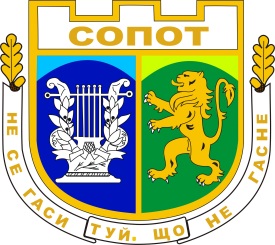 ОБЩИНСКА АДМИНИСТРАЦИЯул. “Иван Вазов” №34, тел: +359 3134 60-03;  GSM: +359 887 359 411Fax: +359 3134 76-60; e-mail: oa_sopot@abv.bg;  www.sopot-municipality.com 	На основание  чл.10а, ал.2 от Закона за държавния служител, чл.14, ал. 1 и ал. 2 от Наредбата за провеждане на конкурсите за държавни служители (НПКДС) и Заповед № РД-09-878/30.11.2016г. на Кмета на Община СопотОБЩИНА СОПОТОБЯВЯВАконкурс за длъжността  за длъжността  „Финансов контрольор“в Община  Сопот1. Минимални и специфични изисквания, предвидени в нормативните актове за заемане на длъжността:- Образование: Висше, образователно-квалификационна степен „Магистър”;- Минимален ранг за заемане на длъжността: IV-ти младши; - Минимален професионален опит за заемане на длъжността: 2 /две/ години;- Кандидатите да отговарят на изискванията, установени в чл.7, ал.1 и ал.2 от Закона за държавния служител;2. Специфични изисквания и компетентности, необходими за изпълняване на длъжността:2.1. висше образование по специалност: Стопански и финансов контрол, счетоводство, финанси, право;2.2. 	Аналитична компетентост-събиране, обработване и анализ на информация и предлагане на ефективни решения2.3. Ориентация към резултати-постигане на високи резултати в съответствие с поставените цели и изисквания2.4.	Работа в екип- участие в екипи, които работят в сътрудничество за постигане на обща цел2.5.	Комуникативна компетентност- ефективен обмен на информация и ясно изразяване в устна и писмена форма2.6. Фокус към клиента (вътрешен/външен) –ефективно удовлетворяване на потребностите, интересите и очакванията на клиентите/потребителите на услугите и дейностите3. Допълнителни изисквания за заемане на длъжността:3.1. компютърни умения - работа с продуктите на MS Office /Word, Excel/, Internet; 3.2. работа с нормативна база, свързана с познаване и ползване на нормативни актове, регламентиращи дейността на Общинска администрация;3.3. да има познания и компетентности в областта на местното самоуправление и местната администрация;3.4 работа в бюджетна сфера е предимство;4. Начин на провеждане на конкурса:Конкурсът да се проведе по реда на чл.24, т.1 от Наредбата за провеждане на конкурсите за държавни служители: • тест • интервю5. Необходими документи, които следва да бъдат предоставени от кандидатите за участие в конкурса:- Заявление за участие в конкурса- приложение № 2 към Наредбата за провеждане на конкурсите за държавни служители (по образец)- Декларация по чл. 17, ал. 2, т. 1 от Наредбата за провеждане на конкурсите за държавни   служители (по образец);-  Копиe от документ за придобита образователно-квалификационна степен и допълнителни квалификации;-  Автобиография (CV);-  Копие на документа за самоличност;- Копие от документи удостоверяващи продължителността на професионалния опит-трудова книжка, служебна книжка, осигурителна книжка;- Други документи, свързани с изискванията за заемане на длъжността, доказващи допълнителните умения и квалификации, носещи предимство на кандидата;6. Документите по т.5 се представят лично от кандидата или от упълномощено от него лице.7. Документите за участие в конкурса се подават в 10 /десет/ дневен срок от датата на публикуване на обявлението в Регистъра по чл.61, ал.1 от Закона за администрацията  в Деловодството на Община Сопот, ул. „Иван Вазов” № 34, ет.1, стая № 3, всеки работен ден от 8.00 часа до 17.00 часа  до 11 декември 2016 г. включително.С входящ номер и дата се регистрират само заявленията, към които са представени всички посочени в тях документи.На кандидатите се предоставя длъжностна характеристика за конкурсната длъжност.8. Лице за контакти -Надежда Цонкова -Младши експерт „ЧР и ТРЗ”, тел. 031346003, в. 169. Списъците с допуснатите и недопуснатите кандидати до конкурса и други съобщения във връзка с него ще бъдат обявени на информационното табло на  входа на община Сопот, както и в сайта на община Сопот:  www.sopot-municipality.com    Образци на заявление за участие в конкурса и декларация по чл. 17, ал. 2, т. 1 от НПКДС могат да се изтеглят от Интернет страницата:  www.sopot-municipality.com    10. Кратко описание на длъжността:Изпълнява разпоредбите на чл. 13, ал. 3, т. 5 от ЗФУКПС. Осъществява контролни функции по отношение на бюджетните разходи, при спазване принципите за законосъобразност, добро финансово управление и прозрачност. Упражнява предварителен контрол чрез проверка преди вземането/извършването на всички решения/действия за поемане на задължение или извършване на разход, както и при осъществяването на цялостната дейност на община Сопот.11. Размерът на основната заплата, определена за длъжността е от 420 лв. до 1200 лв., при спазени изисквания на Наредбата за заплатите на служителите в държавната администрация					ДЕЯН ДОЙНОВ: /п/Кмет на Община Сопот